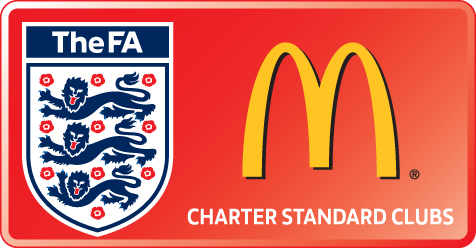 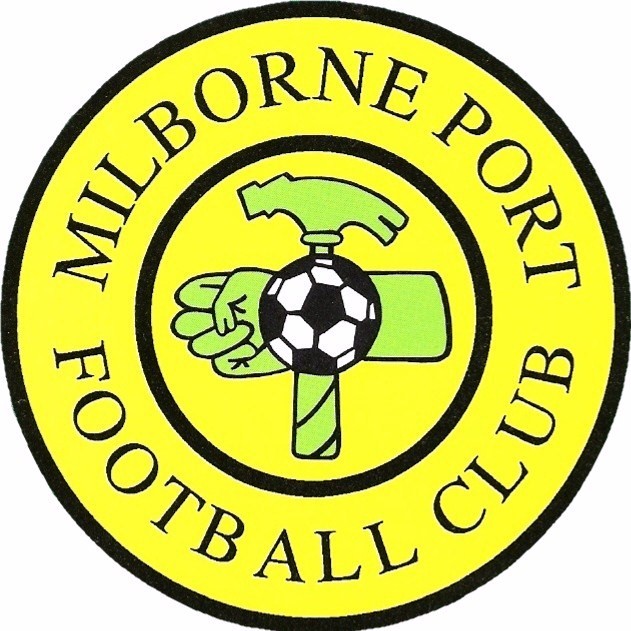 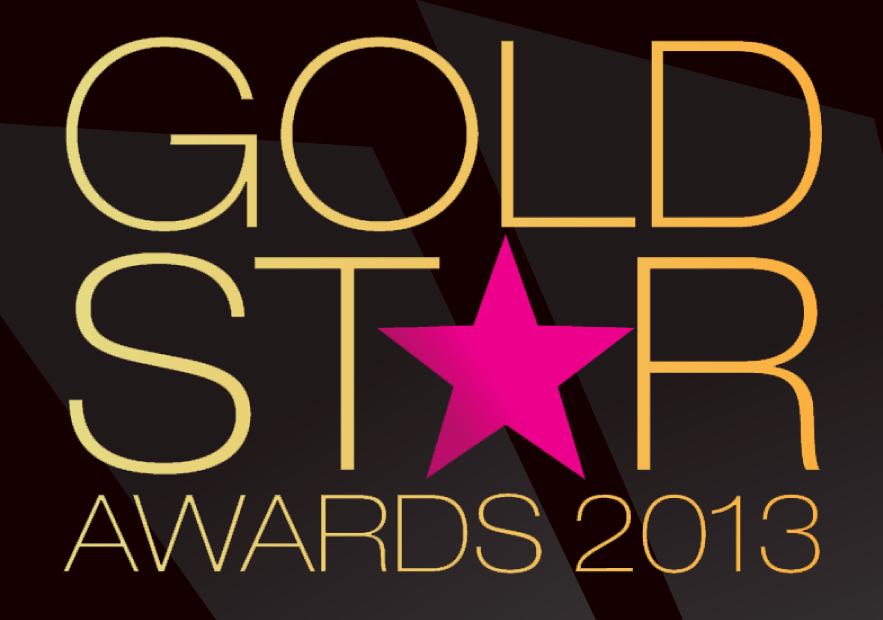 Minutes of the Annual General Meeting held at 7:45pm on Monday 10th May 2023at Milborne Port Sports & Social ClubWelcomeSteve Davis started the meeting by thanking everybody for attending.The attendees were:-Steve Davis, Janet Davis, Matt Lockey, Alison Baker, Dave Colohan, Ben Tupman, Paul Heath, Rob Lockey, Mark Bennett, Steven Hill, Marco Ferrari, Ben Southern,  James Quick, Nick John, Victoria Rymell, Jody Baunton.Apologies for AbsenceApologies were received from Nick Fox, Gavin Furlong and Stuart HinksMinutes of Last Year’s AGMThe minutes were circulated with the Agenda. There were no questions or comments and all agreed that it was a true record of the meetingChair’s ReportSteve thanked all the players and managers for their efforts over the season. He congratulated the Reserves for winning Division 1 and the Under 15s for winning their league.Steve thanked Ally for all she has done regarding TeamFeePay. It has proved a great success.Steve also thanked the Secretary, Vice Chairman, Treasurer, Club Welfare Officer for their support along with Steve and Marco for stepping in as referees whenever needed. Steve also thanked the kit washers for their support over the year and thanked everyone who had been involved with the club this year.Steve thanked Stuart Hinks for being Club President again this year and also thanked all sponsors for their support over the season.Treasurer’s ReportJanet presented the Accounts as at 10th May 2023 but stressed that not all money had been handed in by Junior Team Managers. Janet advised that we had a healthy balance of £10,660.36 excluding the £1,000 provided by Redcliffe homes as we need to determine whether we are keeping this money or returning it to Redcliffe. It was pointed out that the Paying in forms had not been made available when requested. Matt took an action to upload a copy of the form onto the website and paper copies will also be put on the notice board in the pavilion. It was agreed that we would investigate the Matchday App and any other Apps that could be used by Junior Team Managers.It was agreed that we would apply to the bank to set up online banking with Ally being added as a signatory.Addendum to theses minutesAlthough all forms were submitted when Rob became Secretary it appears that the bank did not amend the system to replace Simon Fox with Rob Lockey. The bank system now needs to change to remove Simon Fox as a signatory and to add Rob Lockey and Alison Baker.Secretary’s ReportRob started his report by advising that the FA Affiliation process was changing again and that teams would affiliate separately rather than as one club. It was advised that if one of the team officials did not have the relevant clearance/training then the team would not be able to affiliate so could not play matches. Rob advised that he would be attending FA training on the process with Ally.Rob thanked Matt for his assistance over the year and also thanked Victoria for her support as CWO.Rob advised that there had been a lot of fines this year due to dissent and that it should be an aim to improve this next season. Mark Bennett responded stressing that the first team did not have a dissent issue.Disbanding of Current CommitteeThe current committee were disbanded with Steve Davis standing down as Chairman and Rob Lockey standing down as Secretary.Committee for 2023-24 SeasonChairperson	-	Rob LockeyVice Chairman -	Matt LockeyTreasurer -		Janet DavisSecretary -		Alison BakerWelfare Officer -	Victoria RymellGroundsman - 	Steve DavisCommittee Members (All managers + Paul Heath)Kit Washers – Louisa Bennett, Janet Davis and Claire FerrariPlans for Next Season - TeamsUnder 7s – Ben Southern - YDMSLUnder 8s – Marco Ferrari - YDMSLUnder 9s – James Quick - YDMSLUnder 10s – Lloyd Studley - YDMSLUnder 12s – Mark Bareham - YDMSLUnder 13s – Steven Hill - YDFLUnder 14s – Gavin Furlong – YDFLUnder 16s – Dave Colohan – YDFLUnder 18s – Jody Baunton – DFLFirst Team – Mark Bennett – DFLReserves – Ben Tupman  – YDFLA Team – D Colohan – YDFLAny Other BusinessFete – The Football Club are not running the barbecue this year. It was agreed that we would do the crockery smash as usual and it was agreed that we would also do a ‘Top Bins’ challenge rather than penalty shootouts. Gavin is to organise obtaining the bins. We will also have a set of plans for the new pavilion on show.Advertising Boards – It was agreed that the boards would cost £250 for the season with the cost being £150 for future seasons. It was suggested that Jon Crieghton, Simon Prout and We-Do-Vans are interested.End of Season Presentations - These were confirmed as Saturday 10th June for the Junior Presentation and Saturday 17th June for the Youth Presentation.